ՈՐՈՇՈՒՄ N 74-Ա09  ՀՈՒԼԻՍԻ 2021թ.ՍՅՈՒՆԻՔԻ ՄԱՐԶԻ ԿԱՊԱՆ  ՀԱՄԱՅՆՔԻ ԱՎԱԳԱՆՈՒ 2021 ԹՎԱԿԱՆԻ ՀՈԻՆԻՍԻ 03-Ի  N 64-Ա ՈՐՈՇՄԱՆ ՄԵՋ ՓՈՓՈԽՈՒԹՅՈՒՆ ԿԱՏԱՐԵԼՈՒ ՄԱՍԻՆ Ղեկավարվելով «Նորմատիվ իրավական ակտերի մասին» Հայաստանի Հանրապետության օրենքի 33-րդ և 34-րդ հոդվածներով, հիմք ընդունելով ՀՀ Կառավարութան 16.06.2005թ. թիվ 906-Ն որոշումը և հաշվի առնելով համայնքի ղեկավարի   առաջարկությունը,  Կապան համայնքի ավագանին   որոշում  է.                           1. Հայաստանի Հանրապետության Սյունիքի մարզի Կապան  համայնքի ավագանու 2021թվականի հունիսի 3-ի «Սյունիքի մարզի Կապան համայնքի վարչական սահմաններում /Սևաքար բնակավայր/ գտնվող հողամասի նպատակային նշանակությունը փոփոխելու, «Զանգեզուրի պղնձամոլիբդենային կոմբինատ» ՓԲ ընկերությանը կառուցապատման իրավունքով հողամաս հատկացնելու մասին» թիվ 64-Ա որոշման մեջ կատարել հետևյալ  փոփոխությունը և լրացումը.1) Որոշման 1-ին կետում  «գյուղատնտեսական նշանակության այլ հողատեսքեր 69.99576 հա» բառերը փոխարինել «գյուղատնտեսական նշանակության այլ հողատեսքեր 8.63327 հա և գյուղատնտեսական նշանակության արոտավայր 61.36249 հա» բառերով:	2) Հավելված N 1-ում ցանկի 17-րդ կետում   «այլ հողատեսքեր» բառերը  փոխարինել «արոտավայր» բառով:       2. Կապան համայնքի ղեկավար Գ. Փարսյանին՝ սույն որոշումից բխող գործառույթներն իրականացնել օրենսդրությամբ սահմանված կարգով:Կողմ ( 8 )`ԱՆՏՈՆՅԱՆ ԱՐԵՆ				ԿՈՍՏԱՆԴՅԱՆ ԻՎԱՆ                      ԱՍՐՅԱՆ ՎԱՉԵ					ՀԱՐՈՒԹՅՈՒՆՅԱՆ ԿԱՄՈ       ԳՐԻԳՈՐՅԱՆ ՎԻԼԵՆ				ՀԱՐՈՒԹՅՈՒՆՅԱՆ ՀԱՅԿԿԱՐԱՊԵՏՅԱՆ ՄԱՆԱՍ			ՄԿՐՏՉՅԱՆ ԱՐԱ   Դեմ ( 0 )Ձեռնպահ ( 0 )  ՀԱՄԱՅՆՔԻ ՂԵԿԱՎԱՐ   		           ԳԵՎՈՐԳ ՓԱՐՍՅԱՆ2021թ. հուլիսի 09ք. Կապան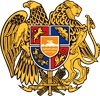 ՀԱՅԱՍՏԱՆԻ ՀԱՆՐԱՊԵՏՈՒԹՅՈՒՆ
ՍՅՈՒՆԻՔԻ ՄԱՐԶ
ԿԱՊԱՆ  ՀԱՄԱՅՆՔԻ  ԱՎԱԳԱՆԻ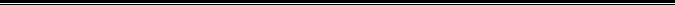 